 „Fabryka Jednego Wierszyka – Joanna Papuzińska” – 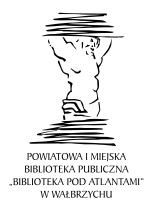 regulamin konkursu recytatorskiego.Organizator:Powiatowa i Miejska Biblioteka Publiczna „Biblioteka pod Atlantami”, Filia nr 6 z oddziałem dziecięcym, ul. Andersa 137, 58-304 Wałbrzych, Tel 74 64 83 745, email filia6@atlanty.pl Cele konkursu:popularyzacja twórczości Joanny Papuzińskiej,rozwijanie zdolności recytatorskich,zainteresowanie uczniów poezją,    doskonalenie interpretowania utworu i wystąpień publicznych.Regulamin konkursu:1.	Adresatami Konkursu są uczniowie klas 0-3 szkół podstawowych działających w dzielnicy Biały Kamień (PSP nr 2 i PSP nr 6).2.	Konkurs przebiega w dwóch etapach:I etap  –  szkolny; szkoły przygotowują swoich uczniów i przeprowadzają eliminacje szkolne.II etap  – międzyszkolny; odbędzie się 25 marca 2024 r. w siedzibie Organizatora; 3.	Zasady uczestnictwa w etapie międzyszkolnym:warunkiem udziału jest zgłoszenie przez Szkołę uczestnictwa i dostarczenie do siedziby Organizatora lub przesłanie,  z adresu służbowego szkoły, na adres filia6@atlanty.pl karty zgłoszenia (załącznik nr 1) do dnia  18 marca 2024 roku., wpisując w temacie „Fabryka Jednego Wierszyka”;dostarczenie Organizatorowi, najpóźniej w dniu 25 marca 2024r. zgód na przetwarzanie danych osobowych (załącznik nr 2);uczestnicy zostaną podzieleni na dwie kategorie wiekowe:uczniowie z klas 0-1uczniowie z klas 2-3.4.		Repertuar konkursu: wiersze Joanny Papuzińskiej 5.	Uczestnicy będą prezentować wybrany przez siebie wiersz przed Komisją Konkursową   oraz  zgromadzoną widownią. 6.	Wystąpienia zostaną ocenione przez Komisję Konkursową powołaną przez Organizatora.7.	Kryteria oceny:dobór repertuaru,interpretacja tekstu,ogólny wyraz artystyczny (postawa, strój),staranne pamięciowe opanowanie tekstu.8.		Wszyscy uczestnicy II etapu Konkursu otrzymują dyplomy. Zwycięzcy otrzymają nagrody. 9.	Finał Konkursu odbędzie się 25 marca 2024 r. o godzinie 9.00  w siedzibie Organizatora. Termin ten może ulec zmianie ze względu na sytuacje niezależne od Organizatora.